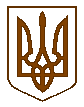 УКРАЇНАБілокриницька   сільська   радаРівненського   району    Рівненської    областіВ И К О Н А В Ч И Й       К О М І Т Е ТПРОЕКТ     РІШЕННЯ01   жовтня  2019  року                                                                                №                                                    Про присвоєння поштової адреси  на  господарську будівлю	Розглянувши  заяву гр. Мельник Людмилі Самсонівні про присвоєння поштової адреси на господарську будівлю в с. Антопіль Рівненського району Рівненської області, взявши до уваги подані ними документи, керуючись п.п. 10 п.б ст. 30 Закону України «Про місцеве самоврядування в Україні», виконавчий комітет Білокриницької сільської радиВ И Р І Ш И В :Присвоїти поштову адресу на господарську будівлю, яка розташована на земельній ділянці з кадастровим номером 5624680700:03:011:0038 гр. Мельник Л.С.: с. Антопіль, вул. Київська, буд. 1-д.Сільський голова                                                                       Тетяна ГОНЧАРУК